公益社団法人静岡県建築士会西部ブロック会員及び賛助会各位　令和6年4月吉日公益社団法人静岡県建築士会西部ブロック令和6年度公益社団法人静岡県建築士会西部ブロック事業計画連絡会及び交流懇親会のご案内仲春の候、皆様におかれましては益々ご清栄のこととお慶び申し上げます。平素は建築士会の活動にご理解ご協力をいただき厚くお礼申しあげます。さて、昨年5月に新型コロナウイルスが5類へ変更されてから初めての通常開催となる西部ブロック事業計画連絡会を企画いたしました。つきましては、会員及び賛助会員皆様の大勢のご参加を頂きますようご案内申し上げます。　　　　　　　　　　　　　　　　　　　　記日　時　　　令和 6年5月31日（金）16時00分～20時30分　（受付 15時40分～）会　場　　　ホテルクラウンパレス浜松　３階松の間・４階芙蓉の間　定員65名　　　　　　　浜松市中央区板屋町110-17　　TEL 053-452-5111内　容　　　第1部　「賛助会による新技術講習会」 　　2社を予定しております16時00分～17時00分　３階松の間　（受付 15時40分～）第2部　「令和６年度ブロック事業計画について」 　17時10分～18時15分　３階松の間　（受付 16時50分～）第3部　「交流懇親会」18時30分～20時30分　４階芙蓉の間（受付 18時00分～）会費6,500円（丸テーブル席着座にて会食、飲み放題）　テーブルを囲んで会員相互の親睦を深めたいと思います。　　　　　　　　　　　　　新入会員の紹介をいたします。新入会員の方は是非ご参加下さい。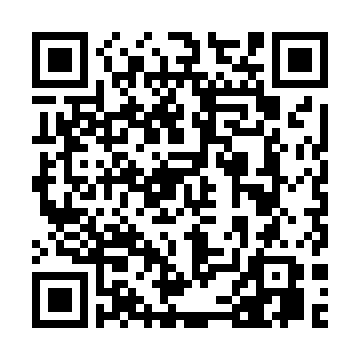 申　込　　　5月18 日（木）までにお申し込みください。右のＱＲコードより直接申し込めます。メール、FAXでの申し込みも可能です。（下記）事務局 　Eメール： seibu-b@shizu-shikai.com　　　FAX： 053-454-9030※　5月23 日（火）以降のキャンセルは、会費の全額のご負担を願い頂きます。　　　　　　　出来る限り公共交通機関をご利用ください。車でお越しの方は、近隣の駐車場をご利用頂きますようお願いいたします（駐車場代はご負担下さい）。懇親会に参加の方は、3時間分をホテルで負担いたします。賛助会による新技術講習会に　　 出席 ・ 欠席ブロック事業計画連絡会に 　　　出席 ・ 欠席交流懇親会に 　　　　　　　　　出席 ・ 欠席　　　　　　　　　　  氏　　　　名 　　　　　　　　　　　　　（ 　　　　　地区）　　　　　　　　　　　　  　 連絡のとれる電話番号　　　　　　　　　　　　　　